quicosenza.it - newsgeneration ‘IO SONO UGUALE A TE’, IL PROGETTO PON DELL'ISTITUTO 'E. ALETTI' DI TREBISACCE APPRODA SU RAI SCUOLAVenerdì, 28 Novembre 2014 10:29Scritto da  Redazione 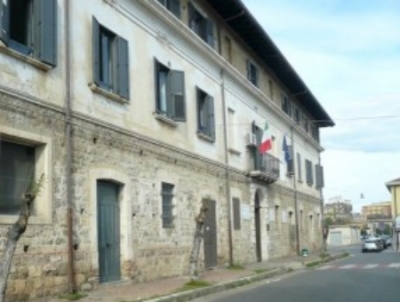 La sede dell'IPSIA di TrebisacceTREBISACCE (CS) - L'istituto 'Ezio Aletti' di Trebisacce sarà in onda su Rai scuola per l'eccellente lavoro svolto.Considerato l'ottimo risultato raggiunto, l’Istituto “Aletti”, diretto dal preside Leonardo Viafora, troverà spazio nel nuovo programma televisivo “Formazione docenti” su Rai Scuola che racconterà il cambiamento della metodologia didattica attraverso i diversi progetti PON europei, realizzati nell’ambito di varie aree di studio: scientifica, letteraria e linguistica. Tra le varie scuole partecipanti all’iniziativa, “Io sono uguale a te”, progetto realizzato dalla scuola di Trebisacce, è stato valutato come miglior lavoro, considerato modello di buone pratiche, per sperimentazione didattica, ricerca educativa, innovazione metodologica e utilizzo delle ICT (Information and Communication Technology).Pochi giorni fa, per la precisione il 19 novembre, è arrivato l’esito definitivo relativo al progetto PON Educazione Linguistica e Letteraria in un’ottica plurilingue. Il lavoro è stato prodotto nell’ambito di un corso di formazione organizzato dall’Indire che sviluppa nuovi modelli didattici, sperimenta l’utilizzo delle nuove tecnologie nei percorsi formativi, promuove la ridefinizione del rapporto fra spazi e tempi dell’apprendimento e dell’insegnamento, a cui l’Istituto ha partecipato nel 2012-2013 presso l’IPSIA di Cassano all’Jonio (con i docenti Piero De Vita come capogruppo, Giovanna Boccia, Antonietta Cozzo, Teresa Costanza, Mirella Franco), guidato dalla dalla tutor Prof.ssa Anna Scola. A breve saranno effettuate le riprese all’interno della scuola, che verranno mandate in onda sul canale televisivo nazionale, e sui portali dedicati Indire e Rai Scuola, in cui verranno presentate interviste agli stakeholders, a insegnanti e tutor, ai ragazzi, e riprese di lezioni in classe di particolare interesse. Le riprese faranno emergere inoltre, l’innovazione dovuta all’utilizzo delle ICT nella didattica, l’importanza della verifica in linea con le indicazioni nazionali e i sistemi internazionali di valutazione e raccomandazione.